Пријаву проследити e-поштом на адресу: upas.skup@gmail.com до понедељка 22. јануара 2018. године.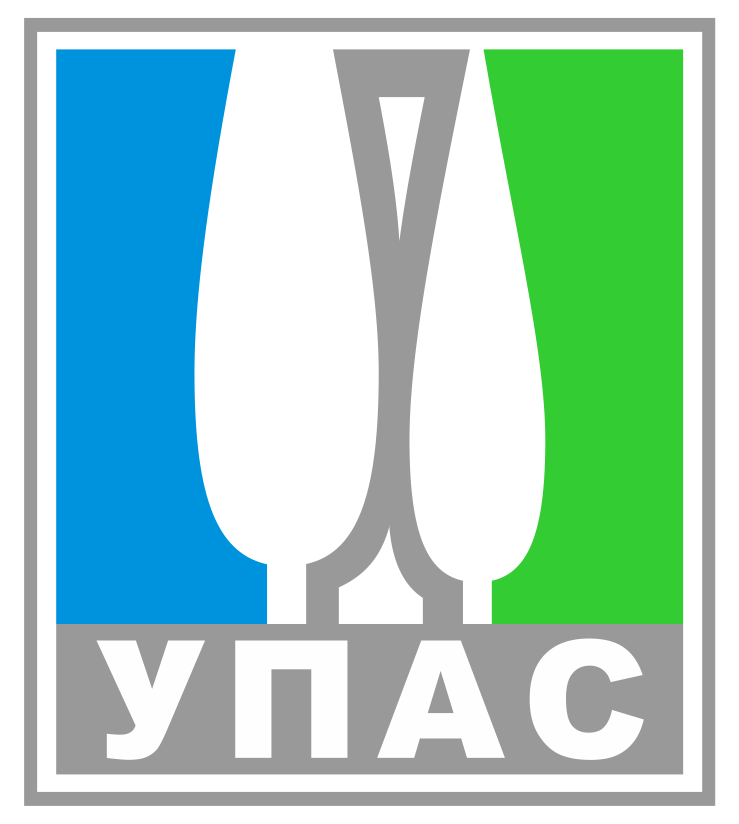 СТРУЧНИ СКУПИГРА У ОТВОРЕНОМ ПРОСТОРУЗНАЧАЈ ИГРЕ, ЗДРАВЉЕ, БЕЗБЕДНОСТ, ДИЗАЈНПРИЈАВА ЗА ПРЕДАВАЧЕАПодаци о излагачу:Подаци о излагачу:1.Име и презиме:2.Образовање:3.Организација:4.Функција/радно место:5.Телефон:6.Е-пошта:7.Досадашње учешће на сличним манифесрацијама (навести назив манифестације, место и годину одржавања)1.2.БПодаци о излагању:Подаци о излагању:8.Наслов рада/предавања:9.Апстракт: (на српском језику - кратак опис до 500 карактера, фонт Ariel, величина фонта 10, обавезно и превод на енглески језик):10.Биографија: (на српском језику - до 900 карактера, фонт Ariel, величина фонта 10, обавезно и превод на енглески језик):